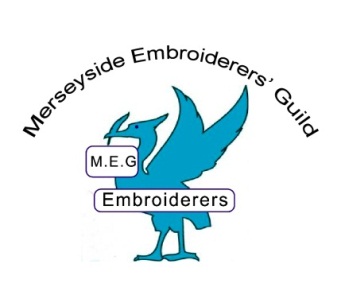 Membership Form 2017 – 2018Embroiderers’ Guild H.Q. subscription fees are included in the above rates. We forward this money to H.Q. at Walton-on-Thames. A Regional Levy of £1 is payable for members where Merseyside is their primary branch. The remainder is for branch costs. You will receive your CONTACT magazine from H.Q.NAME………………………………………….. TITLE………. MEMBERSHIP No………………………ADDRESS……………………………………………………………………………………………………..POSTCODE………………………		Year you joined the Guild…………………….TELEPHONE No……………………………………EMAIL………………………………………………Amount paid……………………cheque/cash	Signed………………………………………………….Date…………………………………………….If you are a full member of another Branch, please give the name of the Branch-If you have already joined the Guild through H.Q. you still need to pay £8.00 to join Merseyside Branch. We will need to see either your Life Member’s card or your H.Q. Member’s card before we can accept your Branch fee.If you are a member of Embroiderers’ Guild H.Q., please give your Membership 	No……………….Please make cheques payable to- Merseyside Branch of the Embroiderers’ GuildApplications to be sent to the Membership Secretary Mrs M. Ralston 28 Plemont Road Liverpool L 13 6RT by 1st September 2017, or paid in person at the August or September meetings at All HALLOWS.					Contact- Mal Ralston 01512208240MembershipSubscriptionH.Q.MerseysideTotal to payTickFor 18 – 24 years£13.00£8.00£21.0025 years plus£35.00£8.00£43.00Member of another branch£0£8.00£8.00